Parklands VillageA recently secured development, starting in 2021, Parklands Village will deliver 425 new high-qualityhomes in Weston-Super-Mare, including30 per cent affordable housing85 adaptable or accessible homes, which will provide for people with mobility difficulties, or for those who develop them during their lifetimes85% low carbon homes, being 60% better than Part L 2020 requirements15% (64) zero carbon homesElectric vehicle charging to all homes.Climate change adaptions across the site, creating green spaces that support wellbeing while also mitigating flooding and heat island effects while supporting wildlife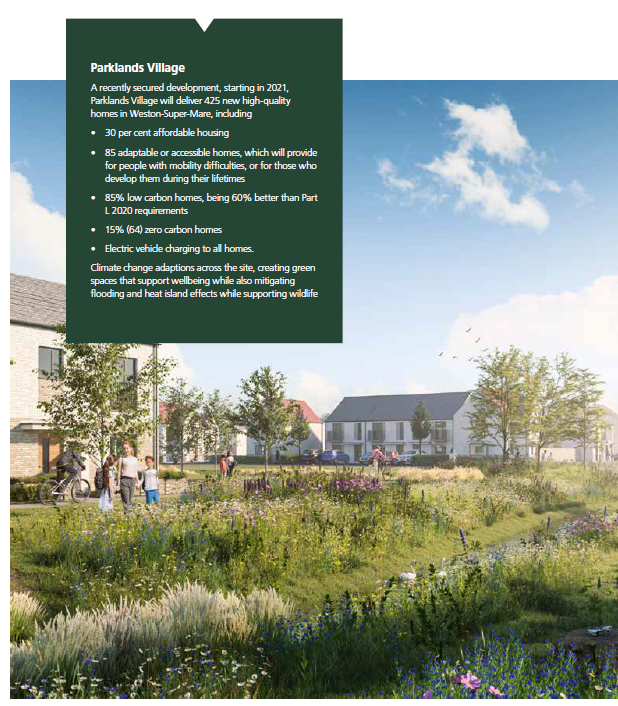 